Проект «Этнокультурная среда как модель успешной социализации обучающихся»В рамках Забайкальского образовательного форума в номинации: «Образовательные проекты по направлениям этнокультурного развития личности в системе общего и дополнительного образования. Социально значимые проекты по созданию поликультурной среды в образовательной организации» был отобран наш проект.На сайте ИРО Забайкальского края написано: «5 декабря 2019 г.  состоялся очный этап конкурса проектов «Инноватика в образовании: поликультурное воспитание и образование детей и молодежи», где были представлены проекты участников конкурса. Дориева Л.Б.(МБОУ «Зуткулейская СОШ», Дульдургинский район)       раскрыла содержание проекта «Этнокультурная среда как модель успешной социализации обучающихся». Цель проекта – разработка и апробация единой культурно-образовательной среды школы. Среди задач запланировано сохранение народных традиций и обычаев; повышение профессиональной компетентности педагогов; разработка и обеспечение научно-методического сопровождения учащихся и др.»Данный проект запущен в 2019-20 учебном году, и большой интерес не только учащихся, родителей, но и общественности села вызвали намеченные образовательные события, в ходе которого принимали активное участие социальные партнеры. 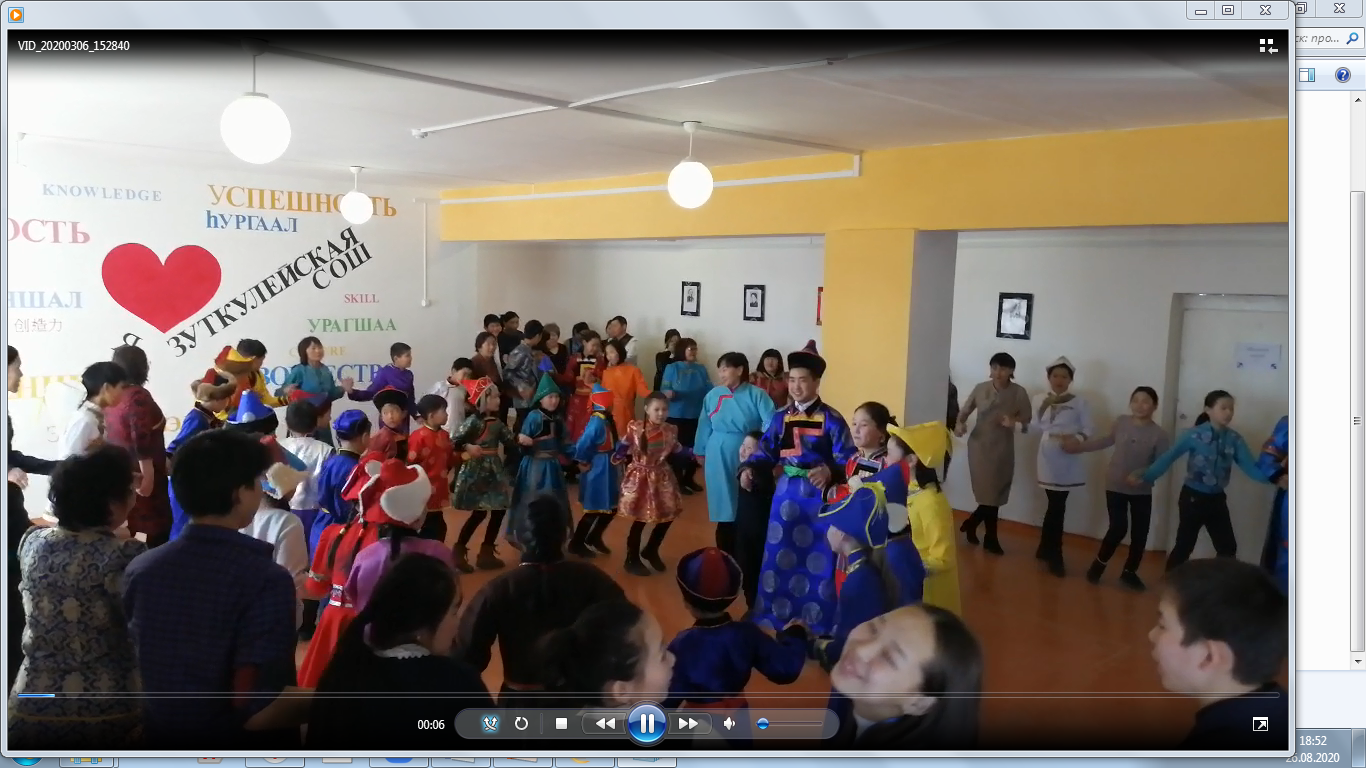 